In Town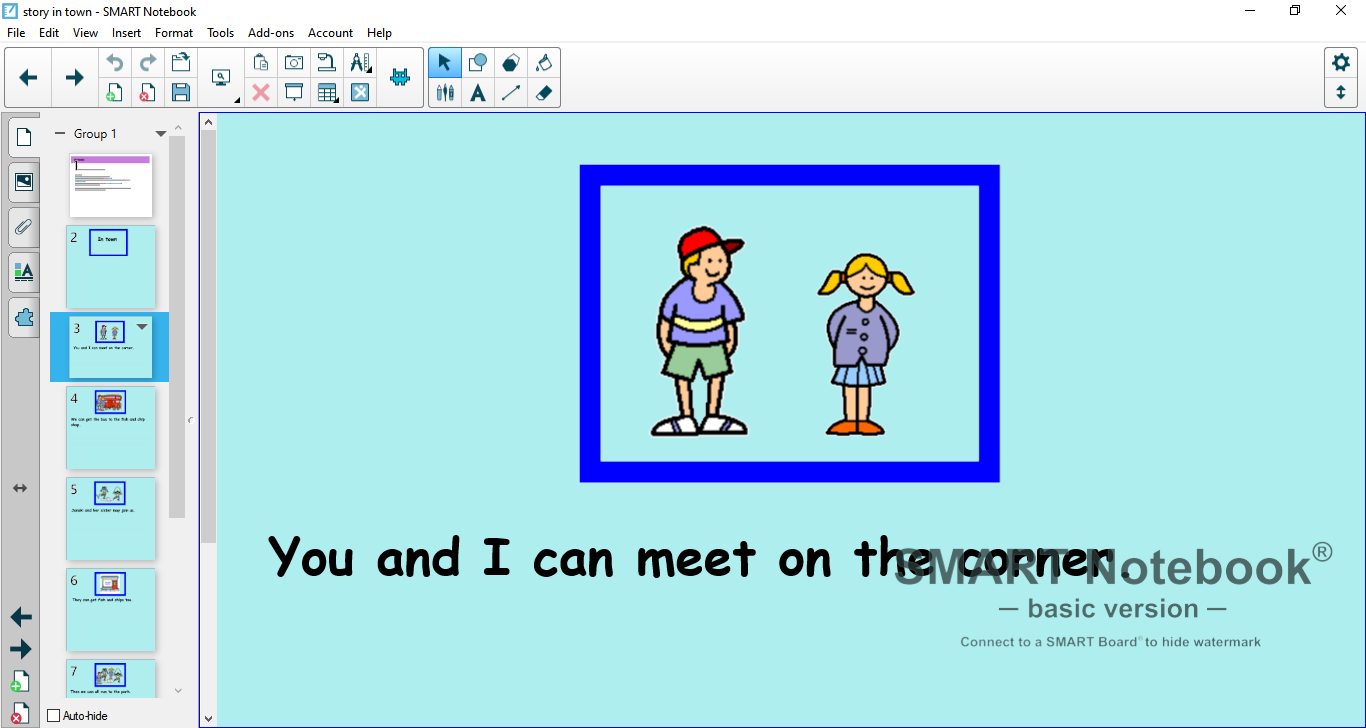 You and I can meet on the corner.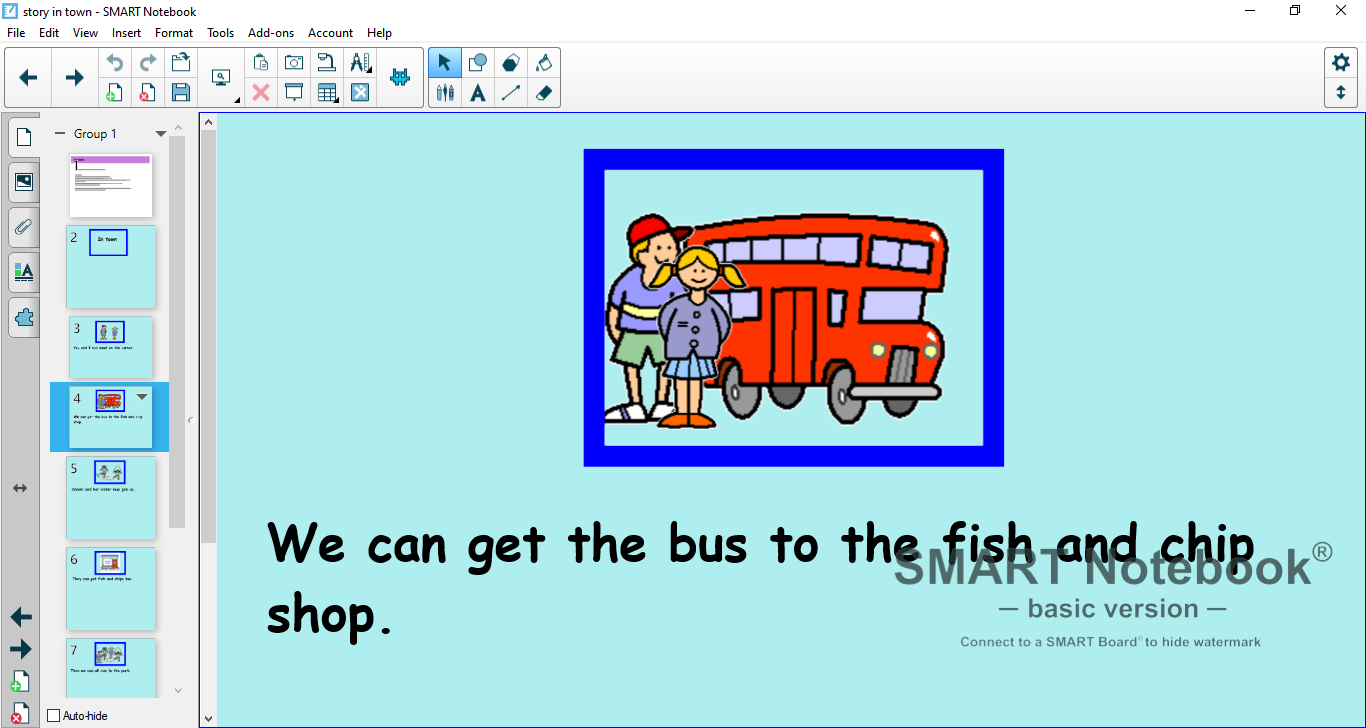 We can get the bus to the fish and chip shop.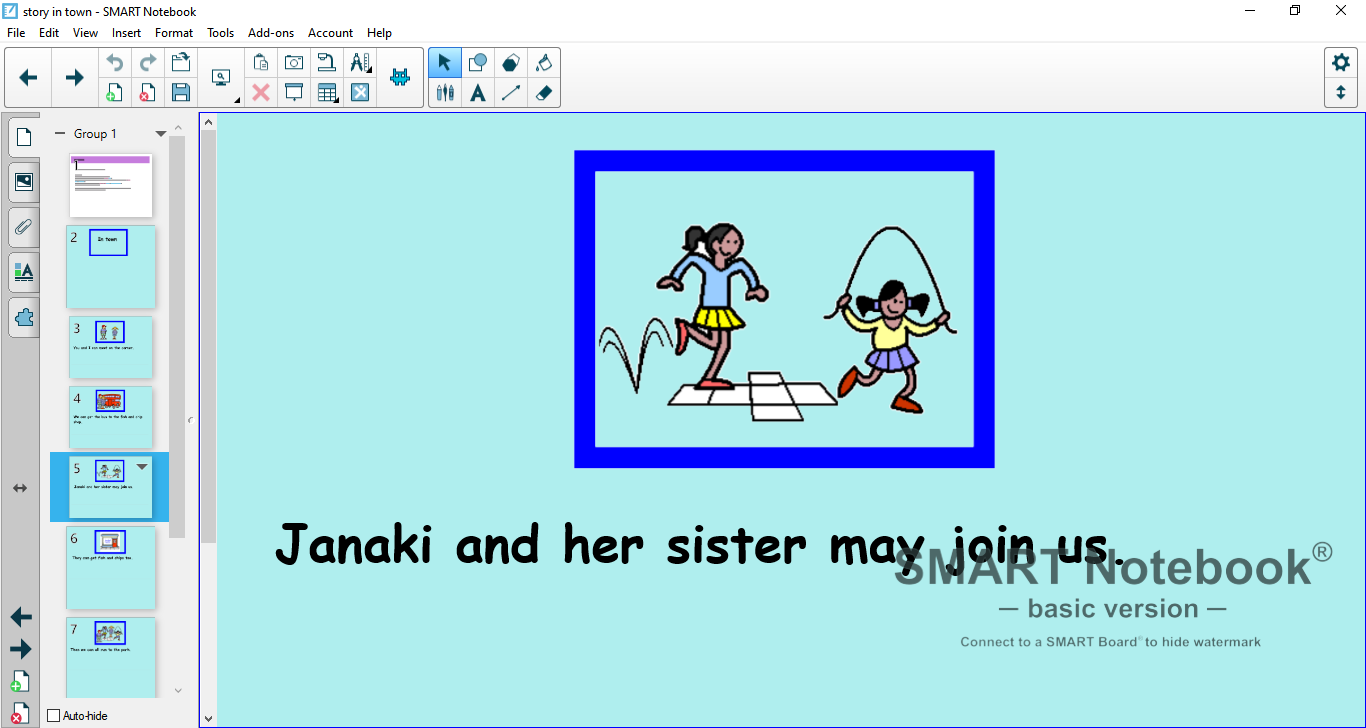 Janaki and her sister may join us.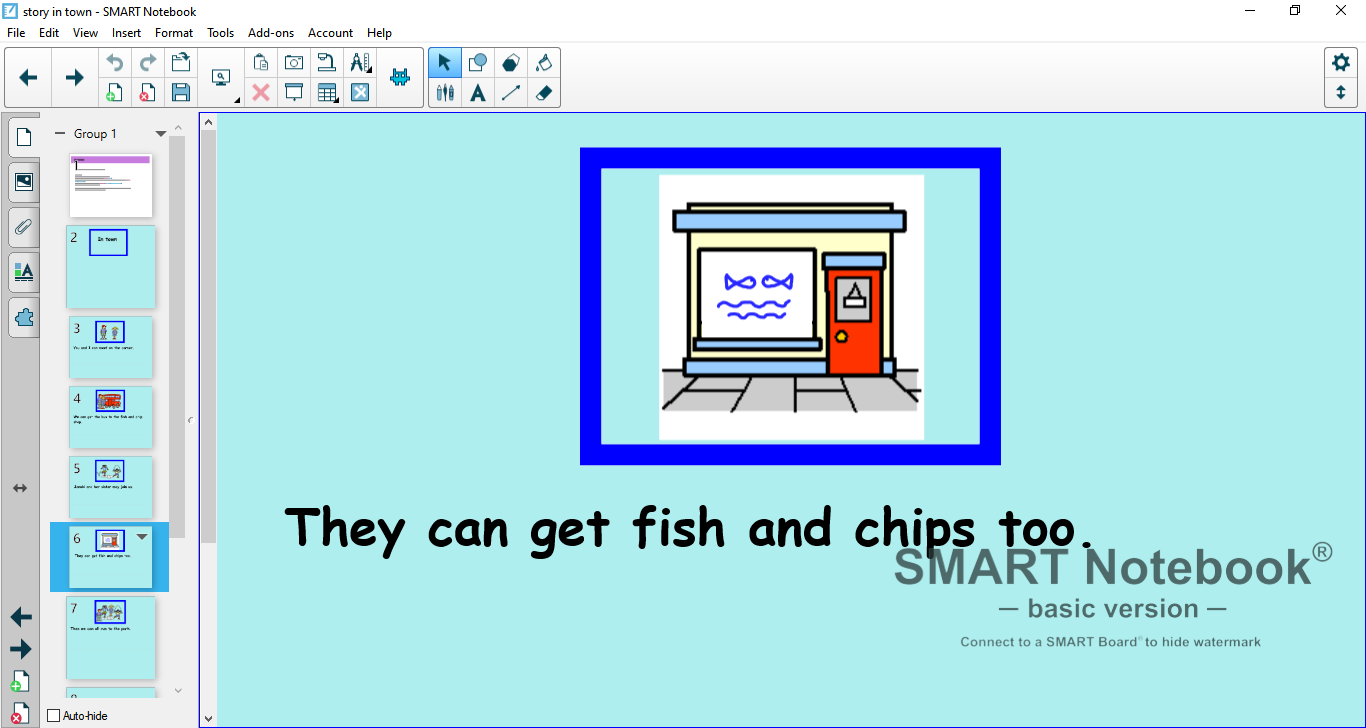 They can get fish and chips too.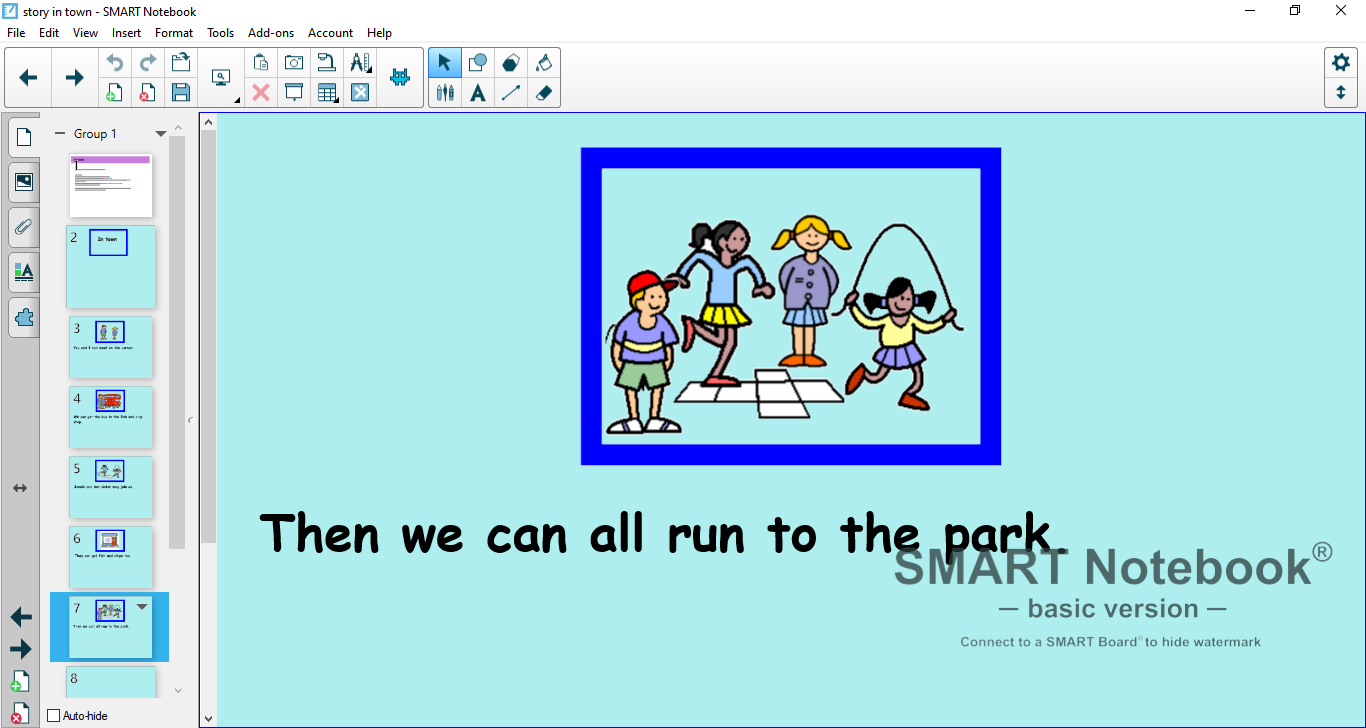 Then we can all run to the park.